دانشگاه علوم پزشکی و خدمات بهداشتی و درمانی زابل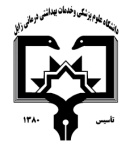 معاونت آموزشیمرکز مطالعات و توسعه آموزش علوم پزشکی دانشگاه علوم پزشکیفرم طرح درس روزانه*موارد مدنظر ارزشیابی:حضور فعال در کلاس    ▄       سئوالات کلاسی  ▄             امتحان میان ترم       پروژه درسی                     کنفرانس – ترجمه            فعالیت علمی و گزارش کار       امتحان پایان نیمسال ▄                 سایر *منابع درسی مورد استفاده :فرج زاده آلان داوود. بهداشت مواد غذایی. چاپ ششم، نشر دانشگاه علوم پزشکی بقیه الله (عج)، 1392. رضویلر ودود. میکروبهای بیماری زا درمواد غذایی و اپیدمیولوژی مسمومیت های غذایی. چاپ دوم، نشر دانشگاه تهران، 1387.فاطمی حسن. شیمی مواد غذایی. چاپ دهم، نشر سهامی انتشار، 1392.قنبر زاده بابک. شیمی مواد غذایی دمان. چاپ چهارم، نشر آییژ، 1389.جعفری مریم. مقدمه ای بر میکروبیولوژی مواد غذایی. چاپ اول، نشر جهاد دانشگاهی، 1394.*شرح درس :در این درس دانشجو با اصول، مفاهیم و اهمیت بهداشت مواد غذایی و چگونگی نگهداری سالم آنها آشنا شده و علل و عوامل مسمویتهای غذایی و میکروارگانیسم های به وجود آورنده آنها، مقررات و و ارزیابی و عملیات بازرسی مواد غذایی در اماکن تهیه و توزیع را فراخواهند گرفت.اهداف درس:اهداف دانشی:آشنایی با نمونه برداری از گروه های مختلف مواد غذاییآشنایی با روش های مدرن تجزیه و اندازه گیری شیمیایی موادغذاییآشنایی با مسمویت غذاییآشنایی با مشکلات بهداشتی نان آشنایی با آزمایشات میکروبی و شیمیایی گروه های مختلف مواد غذاییآشنایی با روشهای کنترل میکروارگانیسم ها در مواد غذاییآشنایی با اصول سیستم HACCPآشنایی با آشنایی با ترکیب شیمیایی مواد غذاییآشنایی با افزودنی های و نگهدارنده های مواد غذاییاهداف مهارتی:اندازه گیری افزودنی های غذایی در مواد غذایی مختلفاندازه گیری باقیمانده سموم در مواد غذاییاندازه گیری باقیمانده آنتی بیوتیک در مواد غذاییاندازه گیری باقیمانده هرمونها در مواد غذاییاندازه گیری باقیمانده سموم در مواد غذاییآزمایشات مربوط به کنترل کیفی نان تشخیص و شمارش میکروب ها در مواد غذاییشمارش کپک و مخمر در مواد غذاییبخش عملی:در این بخش دانشجویان عملا با نمونه برداری از مواد غذایی و روشهای اندازه گیری اجزا تشکیل دهنده مواد غذایی آشنا می شوند.دانشکده: بهداشت                           نام مدرس: علی میری          رتبه علمی: مربی	کارشناس ارشد بهداشت و ایمنی مواد غذایی        محل تشکیل کلاس: دانشکده بهداشت                                            نام درس: بازرسی و کنترل بهداشتی مواد غذایی        کد درس: 720045             نوع درس(تئوری /عملی): تئوری و عملی                              تعداد فراگیران: 11تعداد واحد : 2 واحد ) 1+1 (                                                   میزان ساعت : 51 ساعترشته تحصیلی فراگیران:   بهداشت محیط                      مقطع تحصیلی فراگیران : کارشناسی                                                  نیمسال ارائه درس: اول 99-98شماره جلسه اهداف اختصاصی (رئوس مطالب همان جلسه)اهداف ویژه رفتاری همان جلسه(دانشجو پس از ارائه درس قادر خواهد بود)حیطه ایجاد تغییرات پس از آموزش          ( شناختی،روان حرکتی،عاطفی) روش های یاددهی-یادگیریمواد و وسایل آموزشی تکالیف دانشجو اولمعارفه، ارائه سرفصل و طرح درس مربوطهآشنایی دانشجویان با اصطلاحات نمونه برداریدانشجو بايد بتواند:نمونه معرف را توضیح دهد.حجم نمونه را توضیح دهد.بهر را توضیح دهد.حجم بهر را توضیح دهد.انواع روش های نمونه برداری ازمواد غذایی مایع جهت آزمایشات میکروبی را توضیح دهد.انواع روش های نمونه برداری ازمواد غذایی جامد جهت آزمایشات میکروبی توضیح دهد.روش MPN را توضیح دهد.شناختی و عاطفیسخنرانی وپرسش و پاسخ وبحث گروهیپروژکتور، اسلاید، تخته وایت برد و ماژیک1- حضور به موقع در کلاس2- شرکت فعالانه در کلاس3- در پایان کلاس به دانشجویان مباحثی که در جلسه بعد قرار است مورد بحث قرار گیرد گفته شده و از انها خواسته می شود که پیرامون ان مطالب مطالعه نمایند.دومآشنایی با روش های مدرن تجزیه و اندازه گیری شیمیایی موادغذاییکاربرد و عملکرد دستگاه کروماتوگرافی HPLC را شرح دهد.کاربرد و عملکرد دستگاه اسپکتروفتومتری را شرح دهد.کاربرد و عملکرد دستگاه پلاریمتری را شرح دهد.کاربرد و عملکرد دستگاه رفراکتومتری را شرح دهد.شناختی و عاطفی سخنرانی وپرسش و پاسخ وبحث گروهیپروژکتور، اسلاید، تخته وایت برد و ماژیک1- حضور به موقع در کلاس2- شرکت فعالانه در کلاس3- در پایان کلاس به دانشجویان مباحثی که در جلسه بعد قرار است مورد بحث قرار گیرد گفته شده و از انها خواسته می شود که پیرامون ان مطالب مطالعه نمایند.سومآشنایی با مسایل و مشکلات بهداشتی ناشی از نانمشکلات نان سنتی را شرح دهد.مشکلات بهداشتی واحدهای نانوایی را شرح دهد.بهداشت روش های پخت در نانوائی ها را شرح دهد.شناختی و عاطفی سخنرانی وپرسش و پاسخ وبحث گروهیپروژکتور، اسلاید، تخته وایت برد و ماژیک1- حضور به موقع در کلاس2- شرکت فعالانه در کلاس3- در پایان کلاس به دانشجویان مباحثی که در جلسه بعد قرار است مورد بحث قرار گیرد گفته شده و از انها خواسته می شود که پیرامون ان مطالب مطالعه نمایند.چهارمآشنایی با آزمایشات میکروبی و شیمیایی گروه های مختلف مواد غذاییآزمایشات میکروبی و شیمیایی مربوط به روغن های خوراکی را شرح دهد.آزمایشات میکروبی و شیمیایی مربوط به شیر و محصولات آن را شرح دهد.آزمایشات میکروبی و شیمیایی مربوط به گوشت و محصولات آن را شرح دهد.آزمایشات میکروبی و شیمیایی مربوط به تخم مرغ را شرح دهد.آزمایشات میکروبی و شیمیایی مربوط به کنسروها را شرح دهد.شناختی و عاطفی سخنرانی وپرسش و پاسخ وبحث گروهیپروژکتور، اسلاید، تخته وایت برد و ماژیک1- حضور به موقع در کلاس2- شرکت فعالانه در کلاس3- در پایان کلاس به دانشجویان مباحثی که در جلسه بعد قرار است مورد بحث قرار گیرد گفته شده و از انها خواسته می شود که پیرامون ان مطالب مطالعه نمایند.پنچمآشنایی با ترکیب شیمیایی مواد غذاییآب و نقش آن در مواد غذایی را شرح دهد.کربوهیدرات ها و انواع آن در مواد غذایی را شرح دهد.پروتئین ها و انواع آن در مواد غذایی را شرح دهد.لیپیدها و انواع آن در مواد غذایی را شرح دهد.شناختی و عاطفی سخنرانی وپرسش و پاسخ وبحث گروهیپروژکتور، اسلاید، تخته وایت برد و ماژیک1- حضور به موقع در کلاس2- شرکت فعالانه در کلاس3- در پایان کلاس به دانشجویان مباحثی که در جلسه بعد قرار است مورد بحث قرار گیرد گفته شده و از انها خواسته می شود که پیرامون ان مطالب مطالعه نمایند.ششمآشنایی با  روشهای کنترل میکروارگانیسم ها در مواد غذایینقش حرارت در کنترل میکروارگانیسم های مواد غذایی را شرح دهد.پاستوریزاسیون آن را شرح دهد.استریلیزاسیون شرح دهد.نقش اشعه در کنترل میکروارگانیسم های مواد غذایی را شرح دهد.نقش مواد غذایی و انواع آن در کنترل میکروارگانیسم های مواد غذایی را شرح دهد.شناختی و عاطفی سخنرانی وپرسش و پاسخ وبحث گروهیپروژکتور، اسلاید، تخته وایت برد و ماژیک1- حضور به موقع در کلاس2- شرکت فعالانه در کلاس3- در پایان کلاس به دانشجویان مباحثی که در جلسه بعد قرار است مورد بحث قرار گیرد گفته شده و از انها خواسته می شود که پیرامون ان مطالب مطالعه نمایند.هفتم آشنایی با  اصول سیستم HACCPHACCP را تعریف نماید. GMP را شرح دهد.اصول 7 گانه HACCP را توضیح دهد.پیش فرضهای HACCP را شرح دهد.GHP را شرح دهد.شناختی و عاطفی سخنرانی وپرسش و پاسخ وبحث گروهیپروژکتور، اسلاید، تخته وایت برد و ماژیک1- حضور به موقع در کلاس2- شرکت فعالانه در کلاس3- در پایان کلاس به دانشجویان مباحثی که در جلسه بعد قرار است مورد بحث قرار گیرد گفته شده و از انها خواسته می شود که پیرامون ان مطالب مطالعه نمایند.هشتمآشنایی با افزودنی های و نگهدارنده های مواد غذاییافزودنی های مجاز و غیر مجاز در مواد غذایی را بیان کند.در مورد شیرین کننده ها ، رنگ کننده ها، نگهدارنده ها، انتی اکسیدان ها، نیترات ها و نیتریت ها وفسفات ها توضیح دهد.در مورد الوده کننده های مواد غذایی ( انتی بیوتیک ها، افت کش ها، ترکیبات بی فنیل کلرینه شده ، فلزات سنگین و توکسین های قارچی ) توضیح دهد.شناختی و عاطفی سخنرانی وپرسش و پاسخ وبحث گروهیپروژکتور، اسلاید، تخته وایت برد و ماژیک1- حضور به موقع در کلاس2- شرکت فعالانه در کلاس3- در پایان کلاس به دانشجویان مباحثی که در جلسه بعد قرار است مورد بحث قرار گیرد گفته شده و از انها خواسته می شود که پیرامون ان مطالب مطالعه نمایند.نهمآشنایی با مسمومیت های غذایی و عوامل ایجاد آن هامسمومیت غذایی و انواع آن را شرح دهد.مسمومیت  میکروبی مواد غذایی و انواع آن را شرح دهد.مسمومیت  شیمیایی مواد غذایی و انواع آن را شرح دهد.راه های جلوگیری از مسمویت های غذایی شرح دهد.شناختی، عاطفی سخنرانی وپرسش و پاسخ وبحث گروهیپروژکتور، اسلاید، تخته وایت برد و ماژیک1- حضور به موقع در کلاس2- شرکت فعالانه در کلاس3- در پایان کلاس به دانشجویان مباحثی که در جلسه بعد قرار است مورد بحث قرار گیرد گفته شده و از انها خواسته می شود که پیرامون ان مطالب مطالعه نمایند.شماره جلسهاهداف اختصاصی (رئوس مطالب همان جلسه)اهداف ویژه رفتاری همان جلسه(دانشجو پس از ارائه درس قادر خواهد بود)حیطه ایجاد تغییرات پس از آموزش )شناختی،روان حرکتی،عاطفی)روش های یاددهی-یادگیریمواد و وسایل آموزشیتکالیف دانشجواولآشنایی با روش های نمونه برداری از مواد غذاییروش های اماده سازی و یکنواخت کردن نمونه ها را یاد بگیرد.استفاده از جدول اعداد تصادفی در نمونه برداری را یاد بگیرد.شناختی و روان حرکتیکار عملیابزار موجود در ازمایشگاهنوشتن و ارائه ی گزارش نهاییدومادامه آشنایی با روش های نمونه برداری از مواد غذاییروش های نمونه برداری ازمواد غذایی مایع جهت آزمایشات میکروبی را یاد بگیرد.روش های نمونه برداری ازمواد غذایی جامد جهت آزمایشات میکروبی را یاد بگیرد.روش MPN را یاد بگیرد.شناختی و روان حرکتیکار عملیابزار موجود در ازمایشگاهنوشتن و ارائه ی گزارش نهاییسومآشنایی با محیط های کشت میکروبی مواد غذایی انواع محیط های کشت موجود در آزمایشگاه میکروبی مواد غذایی را بشناسد.آماده سازی انواع محیط های کشت موجود در آزمایشگاه میکروبی مواد غذایی را یاد بگیرد.شناختی و روان حرکتیکار عملیابزار موجود در ازمایشگاهنوشتن و ارائه ی گزارش نهاییچهارمآشنایی با آزمایشات میکروبی آب روش جستجوی کلیفرم های غیر مدفوعی در آب را یاد بگیرد. شناختی و روان حرکتیکار عملیابزار موجود در ازمایشگاهنوشتن و ارائه ی گزارش نهاییپنجمادامه آشنایی با آزمایشات میکروبی آب روش جستجوی کلیفرم های مدفوعی در آب را یاد بگیرد. شناختی و روان حرکتیکار عملیابزار موجود در ازمایشگاهنوشتن و ارائه ی گزارش نهاییششمآشنایی با روش  انجام آزمایشات میکروبی شیر پاستوریزهروش جستجوی اشریشیا کلی در شیر پاستوریزه را یاد بگیرد.شناختی و روان حرکتیکار عملیابزار موجود در ازمایشگاهنوشتن و ارائه ی گزارش نهاییهفتمآشنایی با روش  انجام آزمایشات میکروبی بستنیروش جستجو و شمارش استافیلوکوکوس در بستنی را یاد بگیرد.شناختی و روان حرکتیکار عملیابزار موجود در ازمایشگاهنوشتن و ارائه ی گزارش نهاییهشتمادامه آشنایی با روش  انجام آزمایشات میکروبی بستنیروش جستو و شمارش استافیلوکوکوس در بستنی را یاد بگیرد.شناختی و روان حرکتیکار عملیابزار موجود در ازمایشگاهنوشتن و ارائه ی گزارش نهایینهمآشنایی با روش  انجام آزمایشات میکروبی مرغروش جستو و شمارش سالمونلا در مرغ را یاد بگیرد.شناختی و روان حرکتیکار عملیابزار موجود در ازمایشگاهنوشتن و ارائه ی گزارش نهاییدهمادامه آشنایی با روش  انجام آزمایشات میکروبی مرغروش جستو و شمارش سالمونلا در مرغ را یاد بگیرد.شناختی و روان حرکتیکار عملیابزار موجود در ازمایشگاهنوشتن و ارائه ی گزارش نهایییازدهمآشنایی با  تندشدگی روغن ها و چربی هاروش اندازه گیری اندیس صابونی روغن ها را یاد بگیرد.شناختی و روان حرکتیکار عملیابزار موجود در ازمایشگاهنوشتن و ارائه ی گزارش نهاییدوازدهمآشنایی با  آزمایشات مربوط به کنترل کیفی نانتعیین pH نان، میزان سوختگی و .... را یاد بگیرد.شناختی و روان حرکتیکار عملیابزار موجود در ازمایشگاهنوشتن و ارائه ی گزارش نهاییسیزدهمآشنایی با  آزمایشات مربوط به کنترل کیفی شیرروش جستجوی آنتی بیوتیک در شیر را یاد بگیرد.شناختی و روان حرکتیکار عملیابزار موجود در ازمایشگاهنوشتن و ارائه ی گزارش نهاییجهاردهمآشنایی با  آزمایشات مربوط به جستجو و شمارش کپک و مخمردرآبلیموروش جستو و شمارش کپک و مخمر در آبلیمو را یاد بگیرد.شناختی و روان حرکتیکار عملیابزار موجود در ازمایشگاهنوشتن و ارائه ی گزارش نهاییپانزدهمآشنایی با  آزمایشات مربوط به کنترل کیفی چایروش تعیین رنگ های مصنوعی در  چای را یاد بگیرد.شناختی و روان حرکتیکار عملیابزار موجود در ازمایشگاهنوشتن و ارائه ی گزارش نهاییشانزدهممروری بر کلیه مطالب ارئه شده قبلی و رفع اشکالات دانشجویانشناختی و روان حرکتیکار عملیابزار موجود در ازمایشگاههفدهمامتحان پایان ترم